LI: To multiply a given number by 100 using a place value grid.I will be successful if: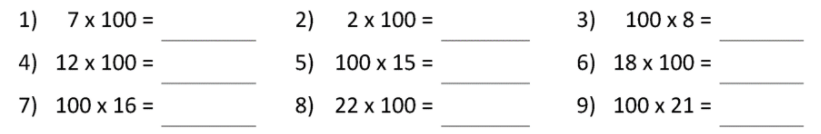 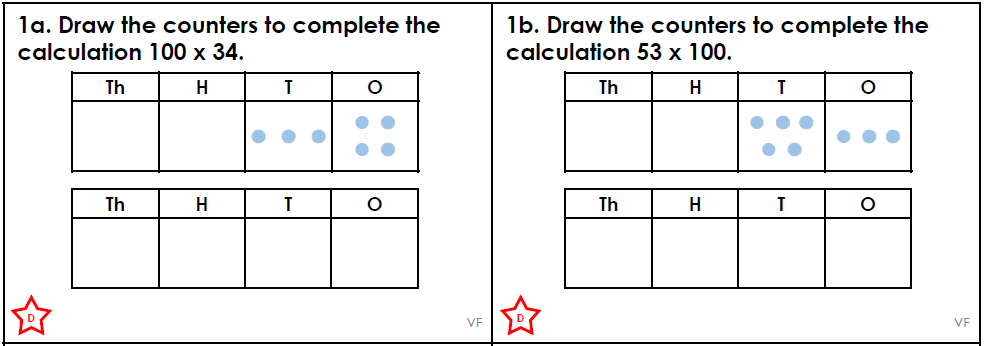 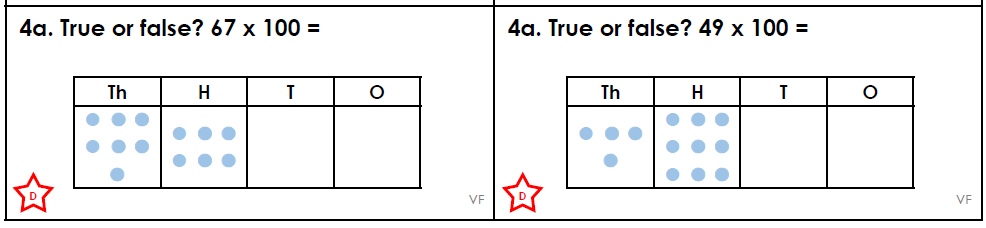 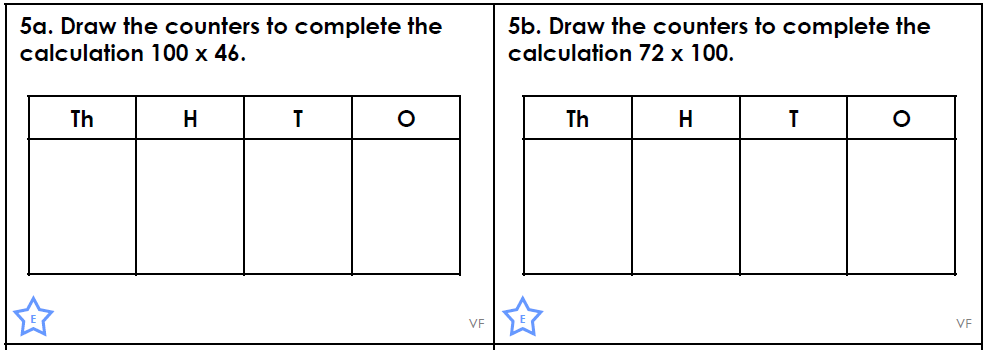 I can draw the place value grid and write the digits in the correct column. I can move every digit two places to the left.I can read the value of the new number and discuss the value of each digit. 